Fertilizer placement					Fertilizer uptake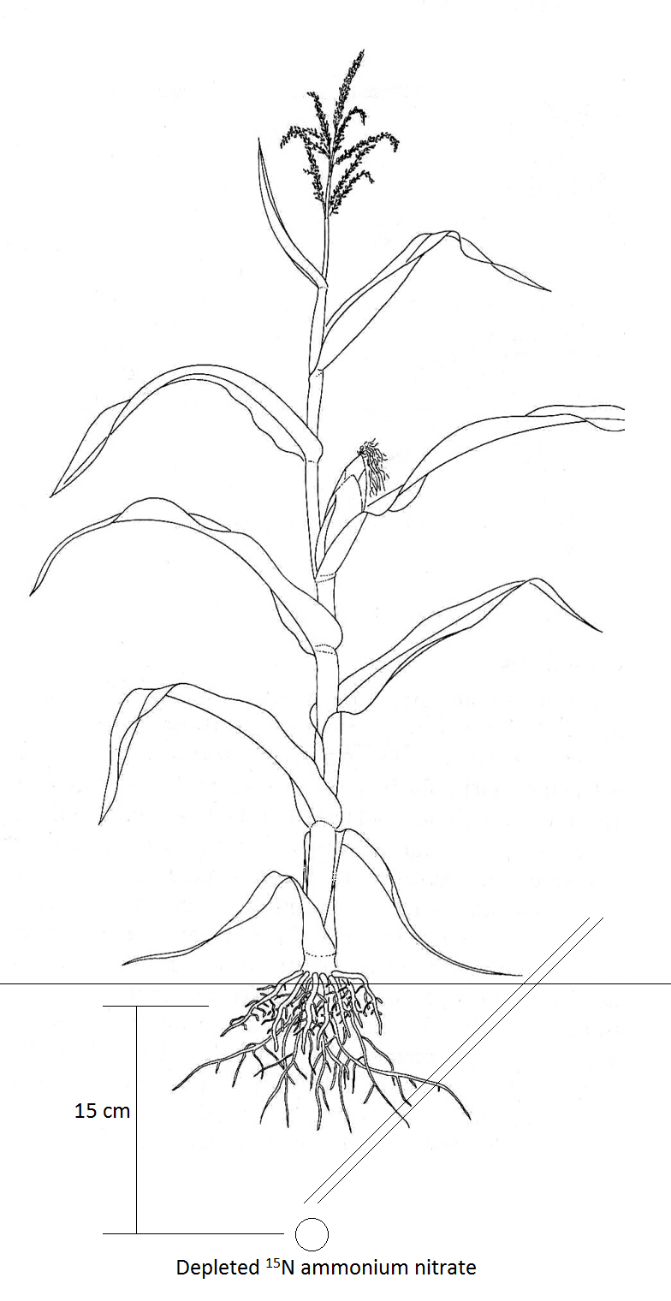 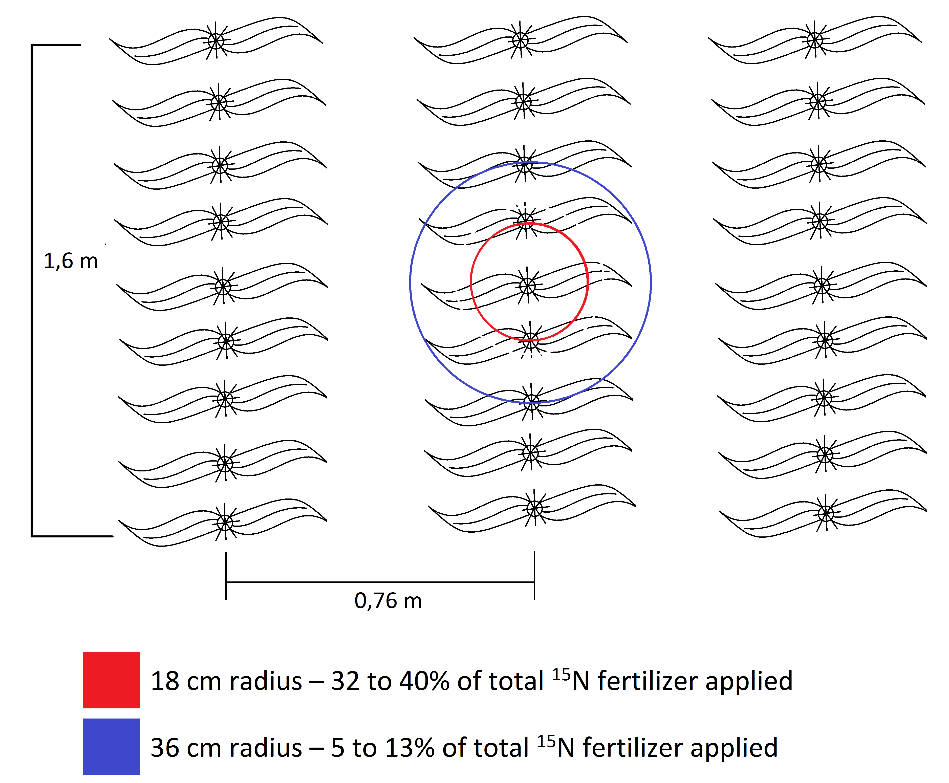 